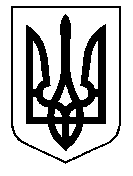 ТАЛЬНІВСЬКА РАЙОННА РАДАЧеркаської областіР  І  Ш  Е  Н  Н  Я23.12.2016                                                                                      № 11-5/VІІПро внесення змін до програми профілактики злочинності в Тальнівському районі на 2016-2020  рокиВідповідно до пункту 16 частини 1 статті 43, статті 59 Закону України «Про місцеве самоврядування в Україні», Кримінального кодексу України,  Закону України “Про Національну поліцію України”, районна рада  ВИРІШИЛА:1. Внести наступні зміни до програми профілактики злочинності в Тальнівському районі на 2016 – 2020 роки, затвердженої рішенням районної ради від 15.03.2016 № 4-5/VII (далі – Програма):1.1. В пунктах 1.8, 1.9, 1.10 розділу I. «Організаційне забезпечення профілактики   злочинності» в частині виконавців слова «фінансове управління райдержадміністрації» та «райдержадміністрація» замінити на слова «органи самоврядування».1.2. Доповнити Програму додатком 1 «Розрахунок потреби в коштах на виконання програми профілактики злочинності в районі на 2016-2020 роки за рахунок коштів районного, сільських, міського бюджетів у 2016 році щодо Тальнівського відділення поліції Звенигородського відділу поліції ГУНП в Черкаській області» (додається).2. Контроль за виконанням рішення покласти  на постійну комісію районної  ради  з  питань  регламенту, депутатської  діяльності та законності.Голова районної ради                                                                  В.ЛюбомськаДодаток 1 до Програмизатвердженої рішенням районної ради від 15.03.2016 № 4-5/УІІ            (в редакції рішення районної ради від 23.12.2016 № 11-5/УІІ)Розрахунок потреби в коштах на виконання програми профілактики злочинності в  районі на 2016-2020 рокиза рахунок коштів районного, сільських, міського  бюджетів у 2016 роціщодо  Тальнівського відділення поліції Звенигородського відділу поліції ГУНП в Черкаській областіКеруючий справами виконавчого апарату районної ради                                                        В.Карпук№ п/пНайменування заходівДата проведення та місцеСума на придбання ПММ грнЗабезпечення Тальнівським відділенням поліції Звенигородського відділу поліції охорони громадського порядку під час проведення заходівЗабезпечення Тальнівським відділенням поліції Звенигородського відділу поліції охорони громадського порядку під час проведення заходівЗабезпечення Тальнівським відділенням поліції Звенигородського відділу поліції охорони громадського порядку під час проведення заходівЗабезпечення Тальнівським відділенням поліції Звенигородського відділу поліції охорони громадського порядку під час проведення заходів1Релігійне свято Пасха,   свято 1-го травня01.05.-02.05.16 - всі населені пункти району5880,002День  Перемоги09.05.16 - всі населені пункти району4620,003Останній дзвіноктравень - всі населені пункти району4200,004Міжнародний день захисту дітей01.06.16 - всі населені пункти району3360,005Релігійне свято Трійцячервень - всі населені пункти району4200,006День Конституції України28.06.16 - всі населені пункти району1680,007День молоді30.06.16 – всі населені пункти району2100,008Свято Івана Купала06.07.-07.07.16 - всі населені пункти району5880,009День міста19.08.16-  м.Тальне1050,0010День незалежності України24.08.16 - всі населені пункти району4200,0011День знань – перший дзвінок01.09.16 - всі населені пункти району4200,0012День захисника України14.10.16 - всі населені пункти району4200,0013Новорічно-різдвяні свята19.12.16-31.12.16 - всі населені пункти району8400,00ВСЬОГО53970,00Придбання запчастин та ремонт автотранспорту, який  використовуєтьсядля профілактики злочинності на території Тальнівського району, проведення оперативно-профілактичних відпрацювань, з метою здійснення роз’яснювальної роботи серед молоді, населення, осіб, звільнених з місць позбавлення волі. Надання громадянам району практичної допомоги з виїздом на місцяПридбання запчастин та ремонт автотранспорту, який  використовуєтьсядля профілактики злочинності на території Тальнівського району, проведення оперативно-профілактичних відпрацювань, з метою здійснення роз’яснювальної роботи серед молоді, населення, осіб, звільнених з місць позбавлення волі. Надання громадянам району практичної допомоги з виїздом на місцяПридбання запчастин та ремонт автотранспорту, який  використовуєтьсядля профілактики злочинності на території Тальнівського району, проведення оперативно-профілактичних відпрацювань, з метою здійснення роз’яснювальної роботи серед молоді, населення, осіб, звільнених з місць позбавлення волі. Надання громадянам району практичної допомоги з виїздом на місцяПридбання запчастин та ремонт автотранспорту, який  використовуєтьсядля профілактики злочинності на території Тальнівського району, проведення оперативно-профілактичних відпрацювань, з метою здійснення роз’яснювальної роботи серед молоді, населення, осіб, звільнених з місць позбавлення волі. Надання громадянам району практичної допомоги з виїздом на місцяВАЗ-2107  № 06-06, ВАЗ-21099 № 06-60; ВАЗ-21074 № 06-69, ВАЗ-21099 № 01-33; ВАЗ-21099 № 03-15, ВАЗ-2107 № 07-50; ВАЗ-212300 № 00-58, ВАЗ 21213 № 06-49; УАЗ-3909 № 04-95,ВАЗ  211440,№ 08-01ВАЗ-2107  № 06-06, ВАЗ-21099 № 06-60; ВАЗ-21074 № 06-69, ВАЗ-21099 № 01-33; ВАЗ-21099 № 03-15, ВАЗ-2107 № 07-50; ВАЗ-212300 № 00-58, ВАЗ 21213 № 06-49; УАЗ-3909 № 04-95,ВАЗ  211440,№ 08-01ВАЗ-2107  № 06-06, ВАЗ-21099 № 06-60; ВАЗ-21074 № 06-69, ВАЗ-21099 № 01-33; ВАЗ-21099 № 03-15, ВАЗ-2107 № 07-50; ВАЗ-212300 № 00-58, ВАЗ 21213 № 06-49; УАЗ-3909 № 04-95,ВАЗ  211440,№ 08-0130000,00Р А З О МР А З О МР А З О М83970,00